Základná škola s materskou školou Banská Belá č. 315, 966 15 Banská BeláSpráva o výchovno-vzdelávacej činnosti a výsledkoch školy               za školský rok 2021/2022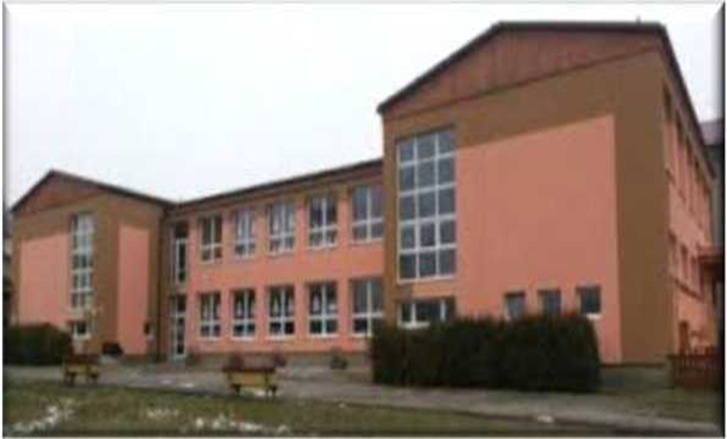 Jún 2022					        ___________________________						                   _________________Základné informácie o školeZákladná škola s materskou školou Banská Belá č. 315 je plnoorganizovaná škola s právnou subjektivitou. Má v každom ročníku po jednej triede. Základnú školu v školskom roku 2021/2022   navštevovalo 103 žiakov, 1. stupeň – 54 žiakov, 2. stupeň – 49 žiakov. V škole pracujú tri oddelenia ŠKD, ktoré navštevuje 41 žiakov 1. – 4. ročníka. Stravovanie je zabezpečené v školskej jedálni. Súčasťou základnej školy je materská škola, ktorá je umiestnená v nadstavbe nad budovou školskej jedálne. 1. Názov školy:		Základná škola s materskou školou Banská Belá č. 3152. Adresa školy:		Banská Belá č. 315, 966 15 Banská Belá3. Tel./fax:			045/69331164. e-mail:		            zs.banskabela@gmail.com5. webová stránka:		https://zsbbela.edupage.org/6. Zriaďovateľ:		obec Banská Belá7. Vedenie školy:		riaditeľka školy – PhDr. Ivana Andrášiková, MBA				zástupkyňa  riaditeľky školy – Bc. Jana Kruteková            8. Poradné orgány		MZ – vedúca Mgr. Simona Cimová				PK – vedúca Mgr. Karin Filipová				školský špeciálny pedagóg – PhDr. Ivana Andrášiková, MBAÚdaje o zamestnancochKolektív zamestnancov základnej školy tvorí 16 pedagogických a 8 nepedagogických zamestnancov. Všetci pedagogickí zamestnanci (ďalej PdZ) sú kvalifikovaní, väčšina z nich má viac ako 10 rokov pedagogickej praxe. Na škole pôsobí interný špeciálny pedagóg, výchovný a kariérny poradca a viacerí koordinátori, napr. koordinátor protidrogovej prevencie a iných sociálno-patologických javov, koordinátor environmentálnej výchovy, koordinátor výchovy k manželstvu a rodičovstvu, koordinátor pre zdravú školu, koordinátor pre multikultúrnu výchovu, koordinátor pre čitateľskú gramotnosť a i.Tabuľka 1 Zamestnanci základnej školyPlán ďalšieho vzdelávania pedagogických zamestnancovV rámci kontinuálneho vzdelávania, ktoré vyplýva z potrieb školy, z ponuky vzdelávacích inštitúcií a z finančných možností školy je zabezpečené zvyšovanie kvalifikovanosti  učiteľov a ich ďalšie vzdelávanie (viď Tabuľka 2).Tabuľka 2 Údaje o ďalšom vzdelávaní pedagogických zamestnancovÚdaje o žiakoch  Základnú školu v školskom roku 2021/2022 navštevovalo 103 žiakov vo veku od 6 do 15 rokov. Komunita je tvorená prevažne žiakmi našej obce, časť žiakov dochádza z obce Kozelník (9 žiakov), malú časť tvoria žiaci mesta Banská Štiavnica – 11 žiakov, z obce Podhorie (1žiak), z Levíc (1 žiak) a z obce Repište (2 žiačky). Základnú školu navštevujú aj žiaci so špeciálnymi výchovno-vzdelávacími potrebami, t.j. žiaci so zdravotným znevýhodnením (1 žiak s viacnásobným postihnutím (4.A), 1 žiak s viacnásobným postihnutím (7.A), 8 žiaci s vývinovými poruchami učenia, aktivity a pozornosti (2x 2.A, 3.A, 4.A, 5.A, 6.A, 7.A, 8.A), žiaci zo sociálne znevýhodneného prostredia (1).4.1 Hodnotenie výchovno-vzdelávacích výsledkov:V školskom roku 2021/2022 boli žiaci hodnotení podľa § 55 ods. 1 zákona č. 245/2008 Z. z. o výchove a vzdelávaní (školský zákon) a o zmene a doplnení niektorých zákonov v znení neskorších predpisov (ďalej len „školský zákon“). Všetky výchovné predmety boli hodnotené známkou, okrem Etickej výchovy (ETV) a Náboženskej výchovy (NAV). Žiaci 1. ročníka boli hodnotení slovne. 	Pri priebežnom aj záverečnom hodnotení sa prihliadalo predovšetkým na osobitosti, možnosti a individuálne podmienky, ale i na domácu prípravu počas prerušeného vyučovania v školách.Po absolvovaní posledného ročníka vzdelávacieho programu odboru vzdelávania pre prvý stupeň základnej školy, získali všetci žiaci primárne vzdelanie s doložkou: „Žiak získal primárne vzdelanie.“ 	Po absolvovaní posledného ročníka vzdelávacieho programu odboru vzdelávania pre druhý stupeň základnej školy, získali všetci žiaci nižšie stredné vzdelanie s doložkou: „Žiak získal nižšie stredné vzdelanie.“ 4.2 Metódy a formy vyučovaniaRealizované metódy vyučovania podľa etáp vyučovacieho procesu:a) motivačné (metódy usmerňujúce záujem o učenie)b) expozičné (metódy prvotného oboznamovania žiakov s učivom)c) fixačné (metódy opakovania a upevňovania učiva)d) diagnostické a klasifikačné (metódy hodnotenia, kontroly a klasifikácie)MOTIVAČNÉ METÓDY – ich prvoradou úlohou je vzbudiť u žiakov záujem o učebnú činnosť.K najčastejšie používaným vstupným motivačným metódam na vyučovaní patria:a) motivačné rozprávanie – citové a sugestívne približovanie toho, o čom sa budú žiaci učiť.b) motivačný rozhovor – formou dialógu so žiakmi sa aktivizujeme ich poznatky, skúsenosti a zážitky, prebúdzame záujem žiakov o nové učivo.c) motivačná demonštrácia – pomocou ukážky (obrazu, filmu, rôznych objektov pozorovania) vzbudzujeme záujem žiakov o poznávanú skutočnosť.d) problém ako motivácia – na základe nastoleného problému upútavame pozornosť žiakov a potom vysvetľujeme učivo.K najčastejšie používaným priebežným motivačným metódam patria:a) motivačná výzva – vyzveme žiaka k niečomu (napr. aby urobil náčrtok do zošita alebo na tabuľu).b) aktualizácia obsahu učiva – približujeme a spájame učivo s príkladmi zo života, s tým čo žiakov zaujíma, spestrujeme učivo zaujímavými príkladmi, hádankami a pod.c) pochvala, povzbudenie, kritika – využívame ich veľmi citlivo, s pedagogickým taktom. Používame kritiku konštruktívnu a pozitívnu, aby žiak vedel, čo robí nesprávne.EXPOZIČNÉ METÓDY - vytvárajú u žiakov nové vedomosti, spôsobilosti, zručnosti a návyky.a) rozprávanie – využívame vtedy, ak učivo nie je náročné, ak má predovšetkým výchovné poslanie. Je zamerané predovšetkým na predstavy, city a fantáziu žiakov. b) opis – nimi žiakov zoznamujeme s charakteristickými znakmi preberaného predmetu alebo javu. Je spojený s pozorovaním.c) vysvetľovanie - používame, keď je učivo náročné, uplatňujeme pri ňom rôzne logické postupy. Spestruje ho využívaním pomôcok – obrazov, náčrtov, ukážky predmetov atď. Spájame vysvetľované učivo s predchádzajúcimi vedomosťami žiakov, vysvetľujeme učivo v logickej nadväznosti.d) rozhovor – ním aktivizujeme žiakov. Používame ho, ak u žiakov predpokladáme predbežné vedomosti o preberanom predmete alebo jave, ak u žiakov predpokladáme istú slovnú zásobu.e) beseda – je metóda, pri ktorej s triedou spoločne riešime jednu alebo viac otázok. Používame ju po prebratí tematického celku, po filme, po exkurzii a pod.f) dramatizácia – ňou pôsobíme na vnímanie žiaka a navodzujeme ich citový vzťah k preberanému učivu. Má charakter hry, má veľký didaktický účinok, napr. pri vyučovaní cudzích jazykov, pri literárnej výchove.g) demonštračné metódy - demonštrácia obrazov, filmov, diafilmu, pohybu, činnosti, akustická demonštrácia.h) pozorovanie - javov, navodených situácií, predmetov a pod. Ním zameriavame pozornosť žiaka na bezprostredné poznávanie predmetov a javov v dlhšom časovom období. Najčastejšie ju využívame v prírodovedných predmetoch (žiaci pozorujú kalendár prírody, vývoj rastliny, fázy Mesiaca, a pod.).i) manipulácia s predmetmi – laboratórna práca, pokus, hra ako metóda, práca s didaktickým zameraním.j) projektové vyučovanie – nimi sa snažíme prepojiť teóriu s praxou.k) samostatná práca s knihou – nimi žiakov vedieme k tomu, aby sa žiaci naučili učiť sa z knihy, aby žiak vedel dobre čítať, vedel si robiť poznámky, rozlišovať podstatné od nepodstatného, zostaviť osnovu prečítaného, reprodukovať text po častiach a potom celok. Práca s knihou je súčasťou každej vyučovacej hodiny, takmer v každom predmete. l) samostatné štúdium (encyklopédie, literatúry – spojené so záujmom jedinca) – ale aj štúdium prírody, kultúrnych pamiatok.m) samostatné štúdium s využitím techniky – audiovizuálna technika a predovšetkým internet sú mimoriadne významnými a obľúbenými prostriedkami na získavanie nových vedomostí.FIXAČNÉ METÓDY - používame na to, aby sa proces zabúdania spomalil a naopak, procesy zapamätávania posilňovali.Podľa zamerania používame:A) metódy opakovania a precvičovania vedomostí a spôsobilostíB) metódy precvičovania a zdokonaľovania zručnostíA) Metódy opakovania a precvičovania vedomostí a spôsobilostía) ústne opakovanie učiva žiakom – žiak pri tejto metóde reprodukuje učivo,b) metóda otázok a odpovedí – učiteľ kladie otázky, žiaci odpovedajú,c) písomné opakovania –žiak sám písomne odpovedá na otázky, alebo píše súvislý celok,d) opakovací rozhovor – rozhovorom so žiakmi upevňujeme ich vedomosti,e) opakovanie s využitím učebnice a inej literatúry – využívame ju najmä pri domácej príprave žiakov. Ide o opakovanie zamerané na presné zapamätanie textu (báseň, slová cudzieho jazyka, definície a pod.)f) beseda, laboratórna práca, film, ilustrácia, dramatizácia – tieto metódytaktiež používame na fixáciu učiva,g) domáca úloha – je pokračovaním učebnej činnosti žiaka doma. Prispieva k prehlbovaniu vedomostí.B) Metódy precvičovania a zdokonaľovania zručností – motorický tréning- motorický tréning, nácvik – používame ho pri zdokonaľovaní technických,športovo-pohybových a umeleckých zručností. Ním si žiak osvojuje komplex pohybov (v úzkej spojitosti s vedomosťami). METÓDY DIAGNOSTICKÉ A KLASIFIKAČNÉNimi zisťujeme:kvantitu vedomostíkvalitu vedomostí (či žiak ovláda podstatu učiva, či mu rozumie)praktické využívanie vedomostí (či vie učivo aplikovať)Najčastejšie používané diagnostické metódy vo vyučovacom procese:a) ústne skúškyb) písomné skúšky - diktáty, rôzne písomné práce, dom. úlohyc) praktické skúšanie – využívame v predmetoch ako sú technika, športová a telesná výchova, vo fyzike, v chémii, v informatike a pod.d) didaktické testyProstredníctvom obsahu, metód a foriem výučby a materiálnych prostriedkov sme sa usilovali vo výučbe o rozvoj a sebautváranie osobnosti žiaka, ktorý pozostáva z týchto procesov:osvojovanie poznatkov - vedúce k nadobúdaniu vedomostí,osvojovanie skúseností z realizácie spôsobov činností – vedúce prevažne k nadobúdaniu a rozvíjaniu zručností a návykov,osvojovanie skúseností z tvorivej činnosti - vedúce aj k nadobúdaniu a rozvíjaniu schopností a záujmov,utváranie postojov, názorov a hodnôt.     Organizácia vyučovania vyžaduje isté zmeny, usilovali sme sa  prejsť na flexibilný školský model, ktorý umožní na jednej strane reagovať na spoločenskú požiadavku a na strane druhej uspokojiť individuálne vzdelávacie potreby každého jednotlivca. V celkovom charaktere školysi tieto zmeny vyžiadajú prechod od informatívneho vyučovania k vyučovaniu objavnému, od direktívneho typu vyučovania ku komunikatívnemu s dôrazom na sociálne zručnosti žiaka, od hodnotenia výsledkov k doceňovaniu priebehu poznávacej činnosti, od jednorazovej prípravy učiteľa k celoživotnému vzdelávaniu. Tento cieľ vyžadoval zmenu v prístupe učiteľa k žiakovi (učiteľ riadi proces, žiaci ho vytvárajú), vo fragmentárne poňatom vzdelávacom obsahu k jeho celistvému poňatiu.Na prvom stupni prospeli všetci žiaci, na druhom stupni boli jednému žiakovi na pedagogickej rade zo dňa 23.6.2022 navrhnuté komisionálne skúšky v termíne 30.8.2022. Učitelia sa počas celého školského roka usilovali o zvyšovanie úrovne vyučovacieho procesu, najmä využívaním IKT, aplikovaním nových, inovačných metód a foriem, napr. kooperatívne vyučovanie a zážitkové učenie. Žiaci boli vedení k samostatným formám štúdia, k práci s informáciami (internet, odborná literatúra a i.).Zvýšená pozornosť sa venovala žiakom 4. ročníka, nakoľko v budúcom školskom roku absolvujú testovanie vedomostí získaných na primárnom stupni vzdelávania. Triedna učiteľka pripravovala žiakov na úspešné zvládnutie monitoringu počas celého školského roka opakovaním súhrnných vedomostí. Veľkú pozornosť venovala rozvoju čitateľskej gramotnosti.	Učitelia sa počas celého školského roka usilovali o zvyšovanie úrovne vyučovacieho procesu najmä aplikovaním inovatívnych metód a foriem učenia, či využívaním informačno-komunikačných technológií. Žiaci boli pedagógmi vedení k samostatnosti v procese učenia sa. Informácie získavali vyhľadávaním na internete a v umelecko-náučných knihách a odborných časopisoch  v školskej a obecnej knižnici. Dôraz sa kládol na rozvoj čitateľskej a finančnej gramotnosti. 	4.3 Testovanie žiakov	Testovanie 9 – 2022 sa v našej škole uskutočnilo 6. apríla 2022 z predmetov matematika a slovenský jazyk a literatúra. Všetci deviataci sa zúčastnili testovania v riadnom termíne. Testovaní žiaci dosiahli v rámci celého Slovenska z matematiky celkovú priemernú úspešnosť 53,2%.  Naši žiaci sa svojimi výsledkami dostali nad celoslovenský priemer s 54,25%. Zo slovenského jazyka a literatúry testovaní žiaci dosiahli priemernú úspešnosť 59,1% v rámci celého Slovenska, čomu zodpovedajú aj percentá našich žiakov 59,08%.	Testovanie 5 – 2022 – sa v našej škole uskutočnilo 18. mája 2022. Piataci písali test z matematiky a test zo slovenského jazyka a literatúry. Z matematiky bola priemerná úspešnosť žiakov z celého Slovenska 61,0 %. Žiaci z našej školy sa dostali nad celoslovenský priemer s hodnotou 63,33%. Test zo slovenského jazyka a literatúry písalo celkovo 45 917 žiakov. Testovaní žiaci dosiahli priemernú úspešnosť 69,2 %. Naši piataci sa aj v tomto teste dostali nad celoslovenský priemer so 73,3%.4.4 Práca s talentovanými žiakmi K žiakom so ŠVVP (vrátane žiakov vykazujúcich prvky nadania) bol uplatňovaný individuálny prístup a diferencované vyučovanie, ktoré spočívalo v zadávaní úloh rôznej kvantity i náročnosti.		Talentovaní žiaci reprezentovali našu školu na súťažiach s rôznym zameraním, napr.  súťaže recitačné, matematické, biologické a pod. Olympiáda v anglickom jazyku bola úspešnou pre našich dvoch žiakov. Daniela Marková sa v okresnom kole umiestnila na 2.mieste a Dávid Murančan získal 1.miesto.     V biologickej olympiáde sa do okresného kola prebojovala Hana Hudecová, Daniela Marková z ôsmej triedy a Henrieta Cimová, Róbert Kostrec zo siedmej triedy. Daniela Marková bodovala aj ďalej, v okresnom kole sa umiestnila na prvom mieste a v rámci všetkých krajov Slovenska bola ôsma. V súťaži, ktorú organizuje Mestská knižnica v Banskej Štiavnici, s názvom “Ak vieš, odpovieš”, sa na najvyššom poste umiestnili naše dve deviatačky, Emma Hanesová a Emma Spodniaková. Z predmetových olympiád sa naši žiaci zúčastnili aj Pytagoriády, matematickej súťaže. V okresnom kole boli úspešní dvaja žiaci z prvého stupňa. Filip Novák získal druhé miesto a prvé miesto obhájil z minulého roka Peter Sopko zo štvrtého ročníka. Recitačná súťaž Hviezdoslavov Kubín sa tento rok organizovala, v rámci okresného kola, online formou. Druhé miesta obsadilo viacero našich žiakov. Rastislav Ivanič, Madeleine Ivaničová zo šiestej triedy, Nina Filipová z druhej triedy, Henrieta Cimová zo siedmej triedy a Vivienne Ivaničová z ôsmej triedy. Lejla Bariak z druhej triedy vybojovala pre našu školu prvé miesto a postúpila do regionálneho kola. Tam získala tretie miesto. Naša škola organizuje každoročne aj svoju vlastnú súťaž v spievaní s názvom Beliansky slávik. Súťažilo sa v troch kategóriách. V skladbe pre dvoch, resp. v duete, získali prvenstvo dve ôsmačky, Vivienne Ivaničová s Hanou Hudecovou. S populárnou piesňou zvíťazila Linda Gemzová a v ľudovej piesni získala najviac bodov od poroty Henrieta Cimová. 4.5 Práca s integrovanými a slaboprospievajúcimi žiakmi	Práca so slaboprospievajúcimi žiakmi a integrovanými žiakmi bola založená na individuálnom prístupe. Žiaci boli vzdelávaní podľa individuálnych vzdelávacích programov, ktoré vypracovali vyučujúci jednotlivých predmetov v spolupráci so špeciálnym pedagógom podľa pokynov Centra výchovného poradenstva a prevencie v Banskej Štiavnici, Zvolene, Banskej Bystrici a Kremnici. Škola je otvorená pre všetky kategórie výučby žiakov so špeciálnymi potrebami: - pre žiakov so zdravotným znevýhodnením (žiak so zdravotným postihnutím a žiak chorý alebo zdravotne oslabený), - pre žiakov zo sociálne znevýhodneného prostredia, - pre nadaných žiakov. a) Škola môže vzdelávať a vzdeláva žiakov so zdravotným znevýhodnením, ktorí nepotrebujú špeciálne priestorové úpravy ako bezbariérový prístup, úpravy hygienických zariadení, zriadenie rehabilitačného oddelenia, vytvorenie špeciálnych tried na individuálne alebo skupinové vyučovanie týchto žiakov a pod. Spolupracujeme s miestnymi odborníkmi z Centra pedagogicko-psychologického poradenstva a prevencie. Ako inštitúcia poskytujeme pre žiakov personálne zabezpečenie vo forme špeciálneho pedagóga a asistenta učiteľa. Neposkytujeme však odborné personálne zabezpečenie ako je liečebný pedagóg a rehabilitačná sestra. b) Žiaci zo sociálne znevýhodneného prostredia sa v tomto školskom roku nachádzajú, respektíve nachádza v jednej triede. Vzdelávanie žiakov zo SZP sa uskutočňuje v bežných triedach. Dostávajú zdarma učebné pomôcky a obed. V prípade potreby škola môže využiť individuálny vzdelávací program pre konkrétneho žiaka, zatiaľ to však nie je potrebné.4.6 Správanie žiakov Na konci školského roka 2021/2022 nebol žiadny žiak klasifikovaný zníženou známkou zo správania. Problémy v správaní riešili triedni učitelia nielen so žiakmi, ale aj s ich zákonnými zástupcami. V mnohých prípadoch boli problémy v správaní riešené s výchovnou poradkyňou a riaditeľkou školy.Učebné plány	Základná škola má vypracovaný dokument – Rámcový učebný plán, ktorý stanovuje časové dotácie jednotlivých vyučovacích predmetov na 1. a 2. stupni vzdelávania. Pôvodné rámcové učebné plány z roku 2008 sú nahradené novými (inovovanými), ktoré platia pre žiakov 1. – 9. ročníka.	Žiakom 7. ročníka bol v predchádzajúcom školskom roku ponúknutý z rámca voliteľných predmetov druhý cudzí jazyk – Nemecký jazyk a Multimediálna výchova v rozsahu 2 vyučovacích hodín týždenne. Vedenie školy vychádzalo z aktuálnych možností školy. Zákonní zástupcovia žiakov 7.A triedy prejavili záujem o výučbu Nemeckého jazyka.RÁMCOVÝ UČEBNÝ PLÁN - ISCED 1    2021/2022RÁMCOVÝ UČEBNÝ PLÁN - ISCED 2    2021/2022Krúžková činnosťKrúžková činnosť má v našej škole dlhodobú tradíciu. Okrem iného utvára podmienky pre hravú, popoludňajšiu záujmovú, či oddychovú činnosť žiakov. V prvom rade sa krúžková činnosť podieľa na rozvoji tvorivosti žiakov, rozvíja talent a nadanie, kognitívne i nonkognitívne zručnosti žiakov a v neposlednom rade pomáha pri príprave na vyučovanie.     Na základe opatrení, ktoré museli školské inštitúcie dodržiavať od nástupu žiakov do školy, nebolo možné vytvoriť na krúžkoch zmiešané skupiny (žiaci z viacerých tried). Preto sa vyučujúci na pedagogickej rade dohodli, že krúžkovú činnosť prevezmú triedni učitelia a vytvoria plán krúžkovej činnosti s vlastnou triedou, aby sa zamedzilo miešaniu žiakov z viacerých tried. V rámci krúžkovej činnosti sa žiakom striedali aktivity, aby boli uspokojené potreby a požiadavky každého žiaka.Umiestnenie žiakov v súťažiach, reprezentácia školyŽiaci našej školy sa v školskom roku 2021/2022 zúčastnili viacerých súťaží: SJ – Ak vieš, odpovieš, OK biologickej olympiády, KK biologickej olympiády, Pytagoriády, Hviezdoslavov Kubín, Beliansky slávik. Športové súťaže: Florbal – OK, KK, Volejbal – OK, McDonald's Cup, Futbal v meste, Memoriál Vladka Stračinu, Memoriál Janka Mojičku.  Účasťou a výborným umiestnením reprezentovali našu školu v čo najlepšom svetle.V Tabuľke 7 podrobne sumarizujeme výsledky v jednotlivých súťažiach.Tabuľka 3 Umiestnenie žiakov na súťažiach	Všetky podujatia školy aj výsledky umiestnenia žiakov v jednotlivých súťažiach sú zverejnené na facebookovej stránke školy a webovej stránke školy - https://zsbbela.edupage.org/Projekty školyProjekt „English Cambridge Penfriends“RecyklohryDajme spolu gólPo škole s MC Donald´s CupAkadémia Mateja TóthaEkoalarmSpolu múdrejší 2, 3Letná školaŠkolská záhradaŠkolské ovocieHodnotenie plnenia úloh z plánu práce školy na školský rok 2021/2022Základná škola si v školskom roku 2021/2022 stanovila nasledujúce ciele:Výchovno – vzdelávacie cieleVýchovno-vzdelávaciu činnosť smerovať k príprave žiakov pre reálny život, ktorý od nich vyžaduje, aby boli schopní kriticky a tvorivo myslieť, rýchle a účinne riešiť problémy.Pripravovať človeka rozhľadeného, vytrvalého, schopného tímovej práce a sebamotivácie k celoživotnému vzdelávaniu.Zabezpečiť kvalitnú prípravu žiakov v cudzích jazykoch so zreteľom na možnosti školy aj žiaka, so zameraním na jeho komunikačné zručnosti. Dosiahnutie tohto cieľa bude realizované 100% kvalifikovanosťou vyučujúcich cudzích jazykov a posilnením počtu vyučovacích hodín v jednotlivých ročníkoch.Posilniť manuálne zručnosti žiakov v rámci Pracovného vyučovania na prvom stupni a v predmete Technika na druhom stupni. V škole bola zachovaná odborná učebňa technickej výchovy. Na škole pôsobí kvalifikovaný pedagóg s aprobáciou technická výchova. Zároveň sa budú rozvíjať finančné zručnosti v oblasti ekonomiky domácnostiDosiahnuť u žiakov stupeň počítačovej gramotnosti, ktorý im umožní samostatne a tvorivo využívať počítač nielen ako mediálny zdroj, ale aj nástroj na samostatné a tvorivé spracovanie získaných informácií.Formovať u žiakov zdravý a tvorivý životný štýl, vnútornú motiváciu, emocionálnu inteligenciu, sociálne cítenie a hodnotové orientácie.Vychovávať žiakov v duchu humanistických princípov a v spolupráci s rodičmi aj zodpovedných, morálne vyspelých a slobodných ľudí.Na dosiahnutie týchto cieľov bude potrebné:- posilniť motiváciu učiteľov, ich profesijný a odborný rast,- skvalitňovať spoluprácu s rodičmi,- zavádzať nové metódy a formy práce.Škola chce pokračovať v doposiaľ nastúpenom trende pri vzdelávaní a výchove mladej generácie s možnosťou využívania nového myslenia, vyučovacích metód a postupov celého pedagogického zboru. Budeme sa snažiť, aby sme nepodávali žiakom len hotové poznatky, ale aby si vedeli sami vyhľadávať informácie, ktoré potom využijú vo svojej práci. Naším cieľom pri výchove a vzdelávaní je, aby: • žiaci nadobudli zmysluplné základné vedomosti a znalosti, ktoré budú vedieť vždy správne použiť, • žiaci nadobudli primerane veku rozvinuté kľúčové spôsobilosti (kompetencie), • boli komunikatívni, flexibilní, • absolventi školy vedeli teoretické poznatky využiť v praxi na strednej škole, • žiaci mali vypestovaný základ záujmu o celoživotné učenie sa, • mali jasné povedomie národného a svetového kultúrneho dedičstva, • prejavovali záujem a potrebu zmysluplnej aktivity a tvorivosti. Výchovno-vzdelávaciu činnosť budeme smerovať k príprave žiakov na život, ktorý od nich vyžaduje, aby boli schopní kriticky a tvorivo myslieť, rýchlo a účinne riešiť problémy. Budeme sa snažiť orientovať pedagogické stratégie na riešenie problémových úloh a tvorbu projektov. Tieto ciele sa dajú dosiahnuť, ak práca učiteľov bude kvalitná, na vysokej profesionálnej úrovni. To si vyžaduje, aby všetci učitelia stále odborne rástli, preto budeme v maximálne možnej miere umožňovať vzdelávanie a štúdium učiteľov. Naďalej sa budú učitelia venovať žiakom v záujmovej činnosti, do ktorej je zapojených väčšina žiakov. Preto naším ďalším princípom bude, aby každý žiak v škole zažil úspech. Chceme pokračovať vo veľmi dobrej spolupráci s rodičmi a verejnosťou.Ďalšie ciele výchovy a vzdelávania: • umožniť všetkým žiakom získať dostatočné všeobecné vedomosti a zručnosti vo všetkých všeobecnovzdelávacích predmetoch a hlboké odborné vedomosti vo všetkých zvolených voliteľných predmetoch; • podporovať talent, osobnosť a záujmy každého žiaka, poskytovať každému žiakovi mnohostranné možnosti na vlastné objavovanie a skúmanie najbližšieho sociálneho, prírodného a kultúrneho prostredia; • zavádzať nové formy a metódy práce; • rozvíjať kľúčové kompetencie a vytvárať u žiakov základy gramotností; • viesť žiakov k tvorivému mysleniu, kritickému mysleniu, naučiť ich tímovo pracovať, komunikovať medzi sebou, vzájomne sa rešpektovať a byť schopní celoživotne sa vzdelávať; • viesť žiakov k poznávaniu a postupnému využívaniu svojich individuálnych predpokladov a efektívnych spôsobov vlastného učenia sa; • vytvoriť dobrý tím v triede, na rozvíjanie sebapoznania a sebahodnotenia žiaka; • umožniť žiakom spoznávať svoje vlastné schopnosti a rozvojové možnosti a osvojiť si základy spôsobilosti učiť sa učiť sa a poznávať seba samého, žiakov vychovávať k zodpovednosti a samostatnosti; • pripraviť človeka rozhľadeného, vytrvalého, schopného kooperovať a pracovať v tíme, schopného sebamotivácie k celoživotnému vzdelávaniu; • dosiahnuť zvýšenie gramotnosti v oblasti IKT žiakov v našej škole; • zabezpečiť kvalitnú prípravu žiakov v cudzích jazykoch so zreteľom na možnosti školy, so zameraním na komunikatívnosť a s ohľadom na schopnosti jednotlivých žiakov; • formovať u žiakov tvorivý životný štýl, vnútornú motiváciu, emocionálnu inteligenciu, sociálne cítenie a hodnotové orientácie; • vychovávať žiakov v duchu humanistických princípov; • vychovať pracovitých, zodpovedných, morálne vyspelých a slobodných ľudí; • rozvíjať sociálne kompetencie a podporovať prosociálne správanie žiakov, najmä otvorene vstupovať do sociálnych vzťahov, účinne spolupracovať, rozvíjať si sociálnu vnímavosť a citlivosť k spolužiakom, učiteľom, rodičom, ďalším ľuďom obce a k svojmu širšiemu kultúrnemu a prírodnému okoliu;2. Ciele zamerané na zdravý telesný vývin žiakovHlavný cieľ 1Masový šport na škole.	Plnenie:Základná škola s materskou školou Banská Belá sa svojím iŠkVP vyprofilovala ako ZŠ  s rozšírenou telesnou a športovou výchovou. Učebné plány jednotlivých ročníkov obsahujú z voliteľných  hodín 1 vyučovaciu hodinu telesnej výchovy navyše. V tomto školskom roku bola škola zapojená do športových projektov „Dajme spolu gól“, Po škole s MC Donald´s Cup a „Akadémia Mateja Tótha“. Žiaci školy sú vedení k športu v rámci vyučovacieho procesu, ale aj mimo neho.  Škola každý rok usporadúva športové podujatia: Beh obce Banská Belá a Memoriál Vladka Stračinu. V tomto školskom roku boli organizované až 2 lyžiarske kurzy – pre žiakov prvého stupňa a pre žiakov druhého stupňa. Plavecký výcvik bol realizovaný v triede 2.A a takisto počas školy v prírode v triedach 3.A a 4.A.Už minulosť ukázala, že škola má vysoký potenciál v žiakoch, čo sa týka športových disciplín –  v atletike, aj v kolektívnych činnostiach. Ten náležite rozvíjame a následne využívame v rôznych športových súťažiach. Od školského roku 2018/2019 je povinné testovanie pohybových predpokladov žiakov 1. ročníka, ktoré sa štandardne vykonalo aj v tomto školskom roku na hodinách telesnej výchovy a výsledky boli zaznamenané do systému.Hlavný cieľ 2Správna životospráva v škole.Plnenie:Motto našej školy v oblasti zdravého životného štýlu znie:„ Ak chceš zdravý byť, musíš zdravo žiť.“Pre nás všetkých je dominantou dieťa a jeho zdravý vývin v príjemnom priateľskom a pokojnom ovzduší krásnych medziľudských vzťahov. Kvôli pandemickej situácii sa mnohé akcie súvisiace so zdravou výživou a zdravým životným štýlom neuskutočnili. Napriek tomu vyučujúci povzbudzovali žiakov k zdravému spôsobu života, pobytu na čerstvom vzduchu, dodržiavaniu pandemických opatrení.- Učitelia 1. a 2. stupňa tiež venovali pozornosť protidrogovej prevencii a boju proti fajčeniu na triednických hodinách, ale i usporadúvaním besied s príslušníkmi policajného zboru. - Starostlivosť o pitný režim detí je zabezpečovaný okrem vlastných nápojov v školskej jedálni, kde stravníci majú naozaj pestrú a vyváženú stravu a ku každému obedu ovocie.- Škola je zapojená do projektu „Školské ovocie“, v ktorom získava pre deti ďalšie ovocie a ovocné výrobky.- Deti trávia veľkú prestávku na čerstvom vzduchu, kde si na školskom dvore môžu pobehať, zahrať sa s loptou, či tancovať pri hudbe. - Ciele boli plnené aj ďalšími aktivitami ako Účelové cvičenia v prírode a Didaktické hry. Škola vypracovala a podala žiadosť o finančné prostriedky na organizáciu letnej školy. O tom, či bude žiadosť podporená, sa dozvieme v najbližších dňoch. Naši žiaci tak budú mať možnosť počas prázdnin efektívne tráviť voľný čas, obohatený o vzdelávacie aktivity. 3. Ciele zamerané na rozvoj kultúrneho života v školeHlavný cieľ 1Predstavujeme sa po kultúrnej stránke.Naša škola realizovala v tomto školskom roku viaceré akcie, prostredníctvom ktorých sme sa zviditeľnili práve po kultúrnej stránke. Z dôvodu pandemickej situácie sa oslavy k Úcte starším, Dňu matiek a Dňu otcov uskutočnili prostredníctvom internetu. Kultúrny program pripravený ku oslavám stavania mája, žiaci predviedli na námestí v Banskej Belej.Hlavný cieľ 2Predstavujeme sa mediálne.Plnenie:Naša škola neustále aktualizuje svoju webovú stránku, kde sa nachádzajú všetky informácie a aktuality o dianí v nej. Od septembra 2019 má naša škola novú webovú stránku na doméne EDUPAGE. Začali sme s používaním jej aplikácie. Rodičov i širokú verejnosť informujeme o dianí školy prostredníctvom webovej a FB stránky. Tento školský rok sme aktívne využívali aplikáciu EDUPAGE, vďaka ktorej majú rodičia promptný prístup ku známkam, dochádzke, či k správaniu sa svojich detí v škole.Celoškolské akcie, slávnosti, súťaže, a iné podujatia, spoločenský  život školyTabuľka 4  Akcie školy v školskom roku 2021/2022 Materiálne zabezpečenieV školskom roku 2021/2022 sa pre skvalitnenie výchovno-vzdelávacieho procesu zakúpilo viacero učebných pomôcok.Vybavenie učební: každá vzdelávacia miestnosť je vybavená novými žiackymi lavicami a stoličkami. Aktuálne v tomto šk. roku bola vybavená trieda 1.A jednomiestnymi lavicami. V triedach je pripojenie na internet, každý vyučujúci má k dispozícii notebook. Všetky triedy sú vybavené interaktívnou tabuľou a dataprojektorom. Trieda 2.A bola vybavená najmodernejšou interaktívnou tabuľou Cysco Webex, ktorú škola získala v súťaži Akadémie Mateja Tótha.Vybavenie kabinetov pomôckami sa každoročne dopĺňa.Zborovňa, kancelária aj riaditeľňa sú vybavené počítačmi, kopírovacími strojmi aj tlačiarňami.V druhej budove je  zrekonštruovaná telocvičňa so šatňami a kabinetom TV, učebňa technickej výchovy, žiacka knižnica a jedna multimediálna učebňa. Okrem povinnej telesnej výchovy sa tu žiaci realizujú aj v športových záujmových krúžkoch /basketbal, florbal, volejbal, futbal/.Telocvičňu využíva aj verejnosť na šport, či	tanec a iné pohybové aktivity.V tretej budove je umiestnená školská jedáleň a materská škola. Školská jedáleň poskytuje kvalitnú a pestrú stravu nielen pre deti MŠ, žiakov školy a jej pracovníkov, ale aj pre verejnosť. Je zabezpečovaný pravidelný pitný režim, školské mlieko aj školské ovocie.Na školskom ihrisku bolo vybudované nové multifunkčné ihrisko, ktoré využívajú žiaci v rámci hodín telesnej výchovy, pri záujmových činnostiach v ŠKD, či deti z MŠ na pobyte vonku. Financovanie VVP a prevádzky školy1. MŠ SR – podľa normatívu na žiaka2. Zriaďovateľ – na základe žiadostí RŠVypracované na základe správ vedúcich MZ a PK a koordinátorov školy.Správa schválená pedagogickou radou 1.7.2022.V Banskej Belej, 01.07.2022Pracovná pozícia,FunkciaPriezvisko, meno, titulročníkVedenie školy:Vedenie školy:Vedenie školy:Riaditeľka školyAndrášiková Ivana, PhDr., MBAZástupkyňa riaditeľky školyKruteková Jana, Bc.Pedagogickí zamestnanci:Pedagogickí zamestnanci:Pedagogickí zamestnanci:Triedni učiteliaMayer Zoltán, Mgr.1.ATriedni učiteliaDobáková Zuzana, Mgr. 2.ATriedni učiteliaKapošová Lucia, Mgr.3.ATriedni učiteliaCimová Simona, Mgr.4.ATriedni učiteliaIvaničová Lucia, Mgr.5.ATriedni učiteliaTrilcová Anna, Mgr.6.ATriedni učiteliaMgr.Kösegi Peter, Mgr.7.ATriedni učiteliaFilipová Karin, Mgr.8.ATriedni učiteliaŠamo Jakub, Mgr.9.AOstatní pedagogickí zamestnanci:Ostatní pedagogickí zamestnanci:Ostatní pedagogickí zamestnanci:UčiteľkyMikulová Martina, Mgr.Pedagogické asistentkyZorvanová MichaelaPedagogické asistentkyMichalčáková Viera, Mgr.Vychovávateľka ŠKDAneta DulajNepedagogickí zamestnanci:Nepedagogickí zamestnanci:Nepedagogickí zamestnanci:ÚčtovníčkaRusnáková AnnaŠkolníčka, upratovačka, kuričkaMartišová MartaUpratovačkaLuptáková MarikaVedúca ŠJZáhorcová KristínaHlavná kuchárkaPotančoková EvaKuchárkyKolesárová AnnaDobáková KatarínaÚdržbárChrančok JánPriezvisko a meno, titulNázov vzdelávaniaTyp vzdelávaniaDátum vydania osvedčeniaPočet získaných kreditovAndrášikováIvana, PhDr.Projektový manažment – funkčné inovačné vzdelávanie      inovačné28.2.2022--AndrášikováIvana, PhDr.Vedenie ľudí v škole a v školskom zariadení - funkčné inovačné vzdelávanieinovačné27.5. 2022--Všetci pedagogickí zamestnanciAktualizačné vzdelávanie:  Kritické myslenie v školskej praxi II.aktualizačné1.7.2022-vzdelávacia oblasť:vyučovací predmetročníkprimárne vzdelávanieročníkprimárne vzdelávanieročníkprimárne vzdelávanieročníkprimárne vzdelávanieročníkprimárne vzdelávanievzdelávacia oblasť:vyučovací predmet1.2.3.4.∑Jazyk a komunikáciaslovenský jazyk a literatúra987+1732Jazyk a komunikáciaanglický jazyk12339Jazyk a komunikácianemecký jazykMatematika a práca s informáciamiMatematika444416Matematika a práca s informáciamiInformatika112Človek a prírodaPrvouka123Človek a prírodaPrírodoveda123Človek a prírodaFyzikaČlovek a prírodaChémiaČlovek a prírodaBiológiaČlovek a spoločnosťVlastiveda123Človek a spoločnosťDejepisČlovek a spoločnosťGeografiaČlovek a spoločnosťobčianska náukaČlovek a hodnotyetická výchova/náboženská výchova/náboženstvo11114Človek a svet prácepracovné vyučovanie112Človek a svet práceTechnikaUmenie a kultúrahudobná výchova11114Umenie a kultúravýtvarná výchova22116Zdravie a pohybtelesná a športová výchova2+12+12+12+112Základ2020232588Spolu2223252696vzdelávacia oblasť:vyučovací predmetRočníknižšie stredné vzdelávanieRočníknižšie stredné vzdelávanieRočníknižšie stredné vzdelávanieRočníknižšie stredné vzdelávanieRočníknižšie stredné vzdelávanieRočníknižšie stredné vzdelávanievzdelávacia oblasť:vyučovací predmet5.6.7.8.9.∑Jazyk a komunikáciaslovenský jazyk a literatúra5+1545525Jazyk a komunikáciaanglický jazyk3+13+13+13318Jazyk a komunikácianemecký jazyk2226Matematika a práca s informáciamimatematika4444521Matematika a práca s informáciamiinformatika111115Človek a prírodaprvoukaČlovek a prírodaprírodovedaČlovek a prírodafyzika21216Človek a prírodachémia2215Človek a prírodabiológia21+12118Človek a spoločnosťvlastivedaČlovek a spoločnosťdejepis11112+17Človek a spoločnosťgeografia21+11117Človek a spoločnosťobčianska náuka11114Človek a hodnotyetická výchova/náboženská výchova/náboženstvo111115Človek a svet prácepracovné vyučovanieČlovek a svet prácetechnika111115Umenie a kultúrahudobná výchova11114Umenie a kultúravýtvarná výchova111115Zdravie a pohybtelesná a športová výchova2+12+12+12+12+115základ2425262725127spolu2729303030146PredmetNázov súťažeUmiestneniePriezvisko a meno žiaka:Slovenský jazyk a literatúraOK Ak vieš, odpovieš1. miestoHanesová, E. (9.A)Spodniaková, E. (9.A)MatematikaOK Pytagoriády1. miesto2. miestoSopko P. (4.A)Novák F. (3.A)BiológiaOK BIOKK BIO1. miesto1. miestoMarková, D. (8.A)Marková, D. (8.A)Hviezdoslavov KubínOKRK2. miesto1.miesto3.miestoFilipová N. (2.A)Cimová H. (7.A)Ivaničová M. (6.A)Ivanič R. (6.A)Ivaničová V. (8.A)Bariak L. (2.A)Bariak L. (2.A)Anglický jazykOK1. miesto2. miestoMurančan D. (7.A)Marková D. (8.A)McDonald's CupOK2. miestoFlorbal dievčatáOK2. miestoFlorbal chlapciOK1. miestoVolejbal dievčatáOK3. miestoMesiacNázov akcieSeptemberNávšteva obecnej knižniceSeptemberBeh obce Banská BeláOktóberZber elektroodpaduOktóberČervený kríž – ukážky záchrany životaOktóberPonožkový októberOktóberDopravné ihrisko – beseda s policajtkouOktóberMesiac úcty k staršímOktóberDeň zdravej výživy spojený s Dňom jablkaOktóberZber papieraOktóberHalloweenske vyučovanieNovemberSúťaž o najkrajšieho šarkanaNovemberOlympiáda zo slovenského jazyka a literatúryNovemberPrednáška s pani gynekologičkouNovemberŠK - Olympiáda v anglickom jazykuDecemberMikulášDecemberKoľko lásky sa zmestí do krabice od topánok?DecemberLegosúťažJanuárTerra Bela – výtvarná súťaž, ktorú organizovala naša škola s témou Moje VianoceJanuárLyžiarsky výcvik – SnowlandFebruárBiologická olympiádaFebruárEdukačné divadelné predstavenie v škole – Putovanie dejinamiFebruárOK - Olympiáda v anglickom jazykuFebruárHviezdoslavov KubínFebruárBalíky pomoci pre UkrajinuMarecOnline nočné čítanie pod perinouMarecSvetový deň Downovho syndrómu- ponožková výzvaMarecLyžiarsky výcvik – KrahuleMarecDeň učiteľov – deviataci vyučujúMarecBiologická olympiádaMarecTradície Veľkej noci vo svete a na SlovenskuMarecSvetový deň vodyMarecSúťaž: Ak vieš, odpoviešMarecBeliansky slávikAprílZápis do ZŠ  AprílPytagoriáda AprílDeň  Zeme – Zvieratá v školeAprílRK Hviezdoslavov KubínAprílMcDonald's CupAprílMonitor 9AprílStavanie májaMájDeň matiek MájDeň otvorených dveríMájMonitor 5MájLesnícky deňMájOK florbalMájNávšteva DJGT vo ZvoleneMájMemoriál Vladka StračinuMájNávšteva bábkového divadla Na rázcestíMájPlavecký výcvik (2. ročník)MájZber papiera MájVideohovor s partnerskou školou z PoľskaJúnMedzinárodný deň detí 2022JúnPasovačka piatakovJúnDeň otcovJúnŠkola v prírode spojená s plaveckým výcvikom (3. a 4. ročník)JúnOK volejbalJúnMemoriál Janka MojičkuJúnDivadelné predstavenie v KD Banská Belá JúnČo šepká lesJúnKoncoročné výletyJúnFutbal v mesteJúnDetské dni svätého Huberta vo Sv. AntoneJúnDronmaster – školská akciaJúnŠachový turnaj – školská akciaJúnPasovačka prvákovJúnRozlúčka s deviatakmi, slávnostné ukončenie šk. roka 2021/2022